BILDOKNEU seit Einführung derA3-Jahres- und Abschlusszeugnisse mit AbschlussprüfungBei Schülerinnen und Schülern, die letztes Schuljahr mit dem A3-Jahres- und Abschlusszeugnis ihre Ausbildung in einer LFS beendet haben, sind zur Bearbeitung der BILDOK-Meldung folgende Zuordnungen zu treffen:ACHTUNG:   	VORHER muss das Abmeldungsprozedere von Schülern (lt. übermittelter Anleitung) RICHTIG durchgeführt werden!„Vorjahreserfolg zuordnen“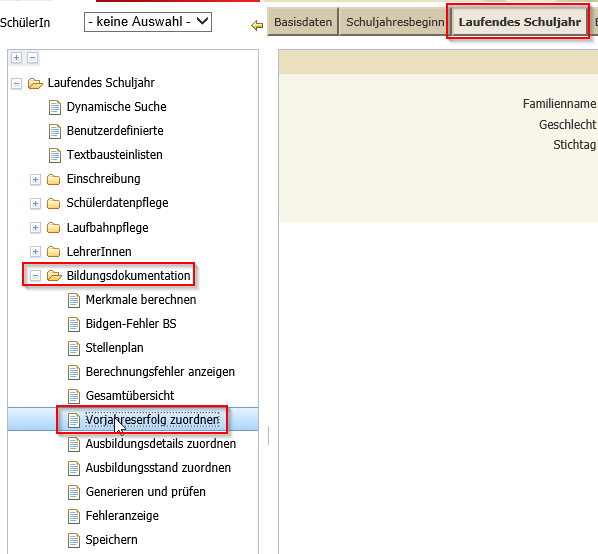 Schüler/in suchen„Bearbeiten“Zusätzlich zum Vorjahreserfolg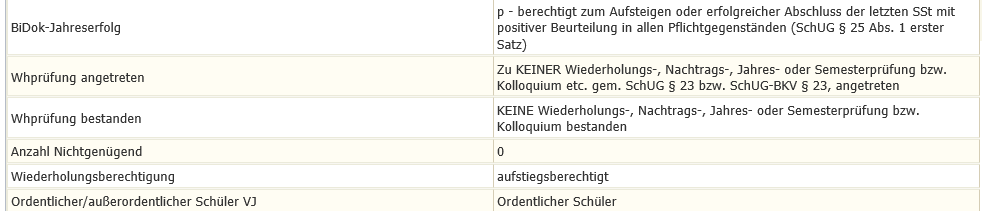 sind nachfolgende 4 Parameter zu erfassen:.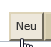 Abschlussprüfung-Zulassungsart 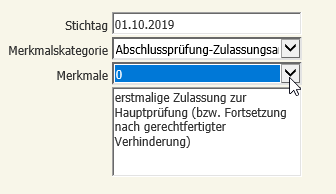 erstmalige Zulassung…etc.1. Wiederholung von nicht bestandenen Teilprüfungen2. Wiederholung von nicht bestandenen Teilprüfungen3. Wiederholung von nicht bestandenen TeilprüfungenAbschlussprüfung-Gesamtbeurteilung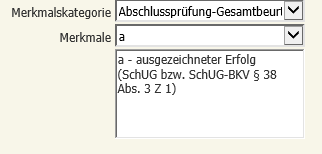 Je nach Erfolg:a – ausgezeichneter Erfolg …b - bestanden (SchUG bzw. SchUG-BKV § 38 Abs. 3 Z 3)d - nicht bestanden mit negativer Beurteilung in drei Prüfungsgebieten inkl. allfälliger Jahres- bzw. Semesterprüfung (SchUG bzw. SchUG-BKV § 38 Abs. 3 Z 4)e - nicht bestanden mit negativer Beurteilung in einem Prüfungsgebiet bzw. in der Jahres- bzw. Semesterprüfung (SchUG bzw. SchUG-BKV § 38 Abs. 3 Z 4)g - guter Erfolg (SchUG bzw. SchUG-BKV § 38 Abs. 3 Z 2)l - letztmalige Wiederholung von Teilprüfungen nicht bestanden, d.h. ohne Berechtigung zu weiteren Wiederholungen (SchUG bzw. SchUG-BKV § 40 Abs. 1)n - Nichtbeurteilung wegen Verhinderung oder zum Haupttermin nicht angetretent - Terminverlust (nicht gerechtfertigtes Fernbleiben - SchUG § 36a Abs. 3 letzter Satz bzw. SchUG-BKV § 36 Abs. 3); ab der 1. Wiederholungsprüfung möglichv - nicht bestanden mit negativer Beurteilung in vier Prüfungsgebieten inkl. allfälliger Jahres- bzw. Semesterprüfung (SchUG bzw. SchUG-BKV § 38 Abs. 3 Z 4)z - nicht bestanden mit negativer Beurteilung in zwei Prüfungsgebieten inkl. allfälliger Jahres- bzw. Semesterprüfung (SchUG bzw. SchUG-BKV § 38 Abs. 3 Z 4)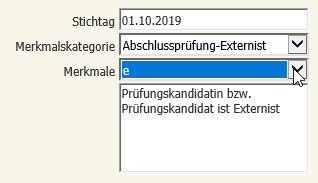 Abschlussprüfung-Externiste – Prüfungskandidat/in ist Externist (dh. schulfremd)s – Prüfungskandidat/in ist (ehemalige/r) Schüler/in d. eig. SchuleAbschlussprüfung-Prüfungsdatum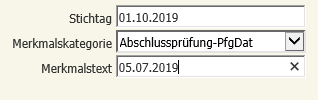 Jeweiliges Datum eingeben (meist Zeugnisdatum)Jeweils 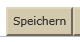 „Ausbildungsstand zuordnen“      (nur bei Abschlussprüfung!)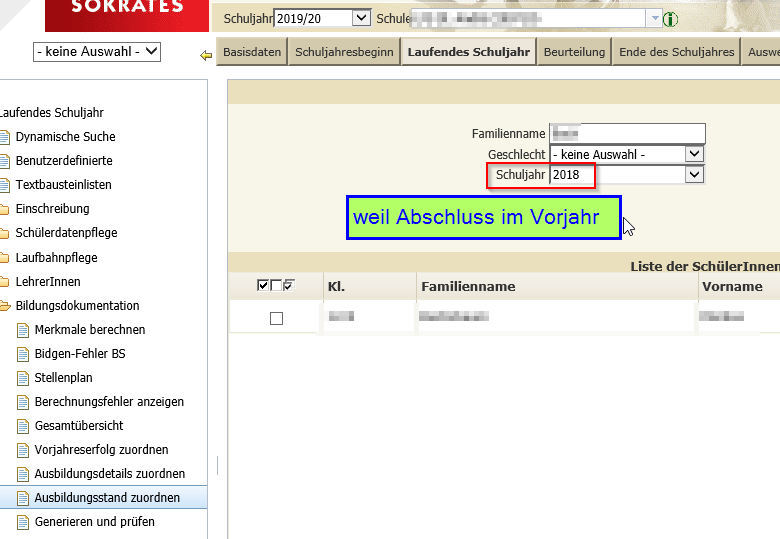 Schüler/in suchen„aa“     zuordnen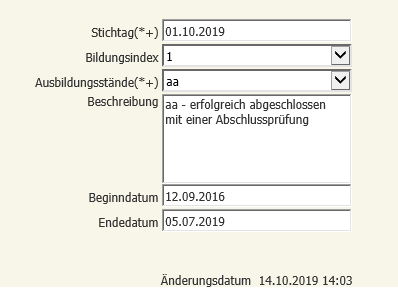 „Generieren und prüfen“Fehlermeldung kontrollieren